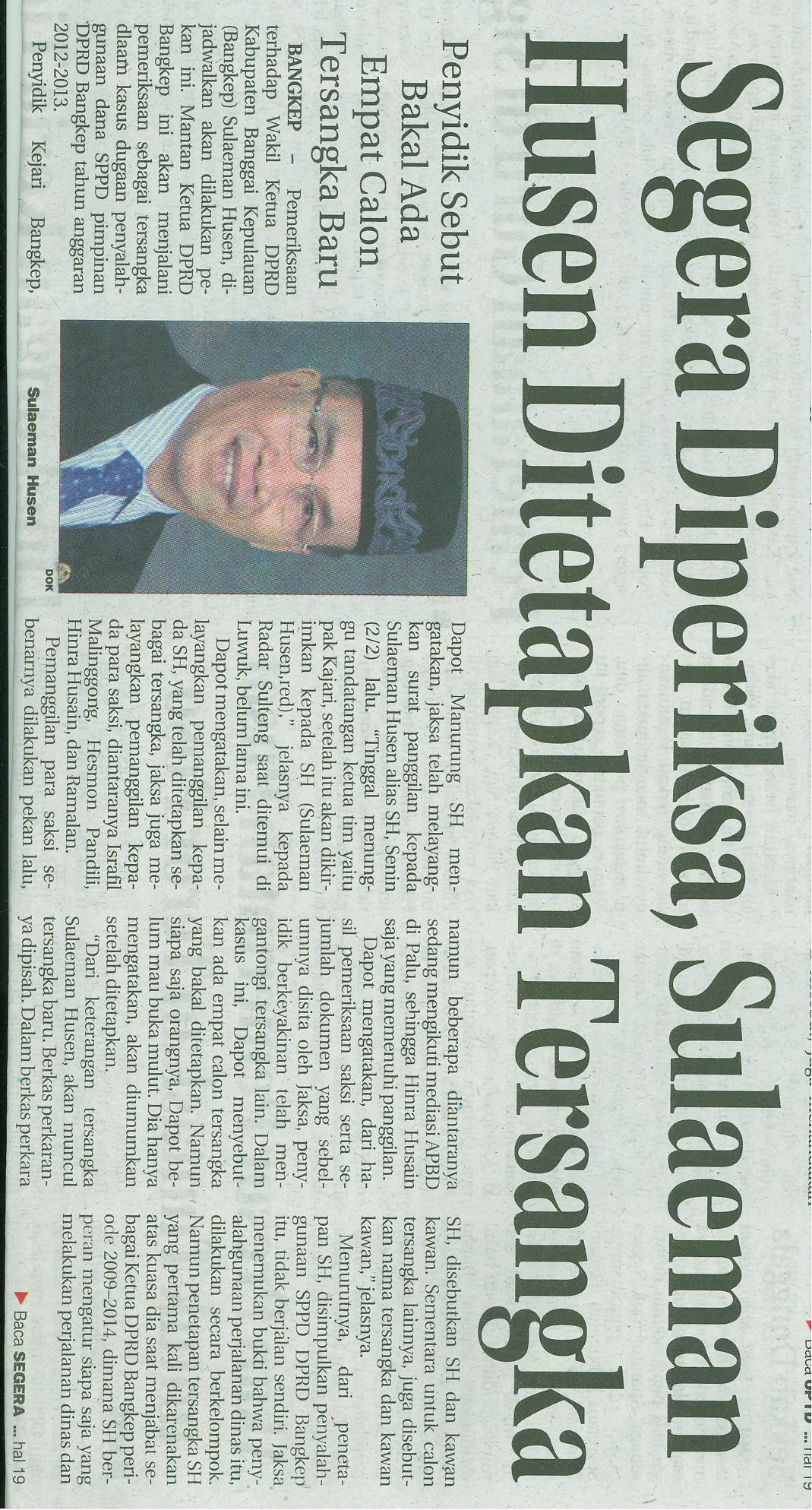 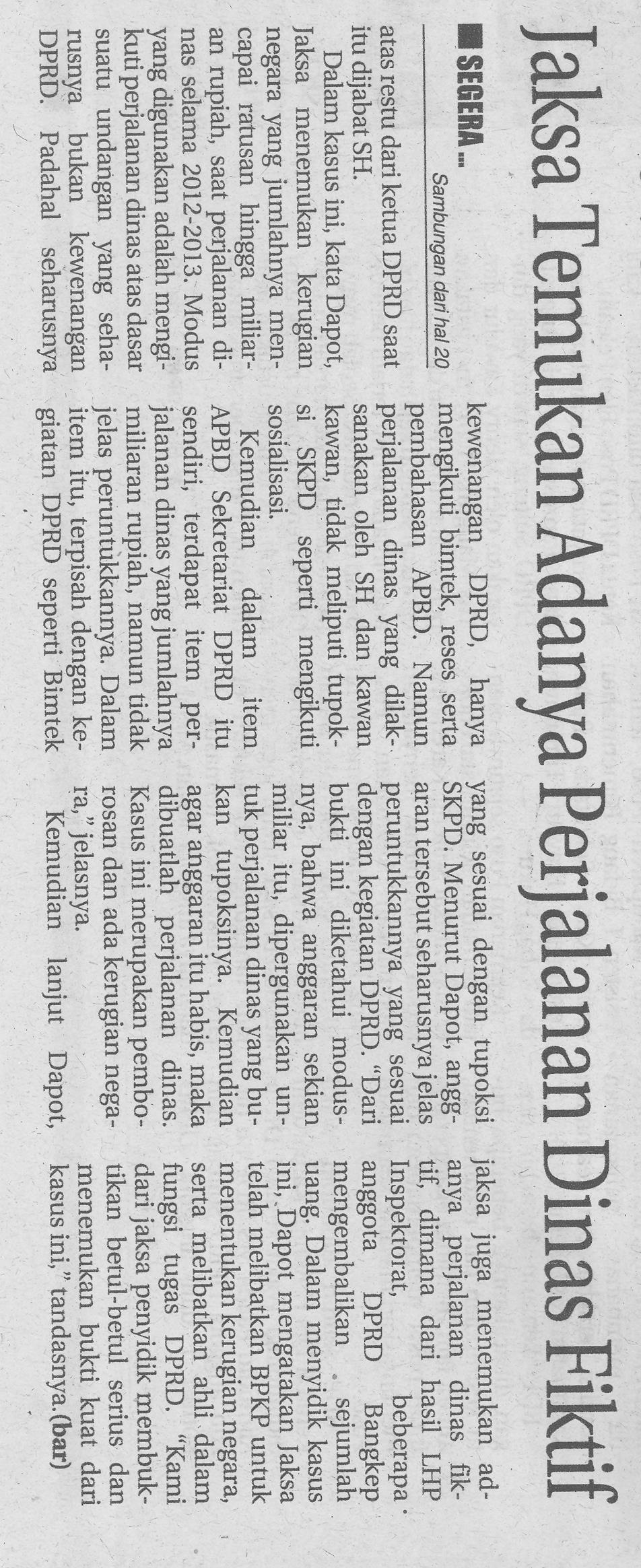 Harian    :Radar SultengKasubaudSulteng IIHari, tanggal:Selasa, 3 Februari 2015KasubaudSulteng IIKeterangan:Segera Diperiksa, SH ditetapkan tersangka kasus SPPD fiktifKasubaudSulteng IIEntitas:BangkepKasubaudSulteng II